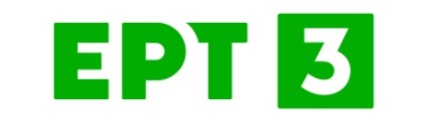 ΤΡΟΠΟΠΟΙΗΣΗ ΠΡΟΓΡΑΜΜΑΤΟΣΔευτέρα 09/05/2219:10 |  ΤΖΑΜΠΟΛ 	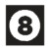 20:00 | ΒΟΛΕΪ - ΤΕΛΙΚΟΣ LEAGUE CUP ΝΙΚΟΣ ΣΑΜΑΡΑΣ (Ζ)Το Λιγκ Καπ Νίκος Σαμαράς (League Cup) είναι η τρίτη σημαντικότερη διοργάνωση πετοσφαίρισης ανδρών στην Ελλάδα και διεξάγεται από την ΕΣΑΠ (Ένωση Σωματείων Αμειβομένων Πετοσφαιριστών). Στη  φετινή διοργάνωση έλαβαν μέρος οι σύλλογοι της Βόλεϊ Λιγκ (Α1 Εθνικής Κατηγορίας), ενώ είναι αφιερωμένο στον κορυφαίο αθλητή του βόλεϊ Νίκο Σαμαρά που έφυγε ξαφνικά από τη ζωή το 2013. Στον πρώτο μεγάλο αγώνα ο Κυπελλούχος ΠΑΟΚ, ο οποίος στην τρίτη του παρουσία σε τελικό θα διεκδικήσει τον πρώτο του τίτλο στον θεσμό, αντιμετωπίζει τον πρωταθλητή Παναθηναϊκό που για δεύτερη φορά στην ιστορία του προκρίθηκε στους διπλούς τελικούς του Λιγκ Καπ Νίκος Σαμαράς. Η κρίσιμη αναμέτρηση, πόντο-πόντο, απευθείας από την ΕΡΤ3.ΠΑΟΚ-ΠΑΝΑΘΗΝΑΪΚΟΣ (A' ΑΓΩΝΑΣ) 22:00  |  ΚΕΝΤΡΙΚΟ ΔΕΛΤΙΟ ΕΙΔΗΣΕΩΝ ………………………………..(Δεν θα μεταδοθούν τα ΞΕΝΑ ΝΤΟΚΙΜΑΝΤΕΡ)